ЧЕРКАСЬКА ОБЛАСНА РАДАГОЛОВАР О З П О Р Я Д Ж Е Н Н Я13.09.2021                                                                                       № 359-рПро відпусткуНІКОЛЕНКО В.М.Відповідно до статті 55 Закону України «Про місцеве самоврядування                    в Україні», статей 6, 10, 12 Закону України «Про відпустки», враховуючи рішення обласної ради від 16.12.2016 № 10-18/VIІ «Про управління суб’єктами та об’єктами спільної власності територіальних громад сіл, селищ, міст Черкаської області» (із змінами), контракт з керівником підприємства спільної власності територіальних громад сіл, селищ, міст Черкаської області                                 від 12.09.2017, укладений з НІКОЛЕНКО В.М., та додаткові угоди до нього                            від 02.01.2018, від 02.01.2019, від 10.01.2020, від 23.09.2020:1. НАДАТИ НІКОЛЕНКО Валентині Максимівні, генеральному директору Черкаського обласного комунального підприємства «Фармація», частину щорічної основної відпустки за робочий рік із 01.08.2020 до 31.07.2021 тривалістю 14 календарних днів з 20.09.2021 до 03.10.2021 включно.2. ВИПЛАТИТИ НІКОЛЕНКО В.М. матеріальну допомогу на оздоровлення у розмірі посадового окладу.3. ПОКЛАСТИ на МОТРЕНКА Миколу Михайловича, заступника генерального директора Черкаського обласного комунального підприємства «Фармація», виконання обов’язків генерального директора цього підприємства на період відпустки НІКОЛЕНКО В.М. з 20.09.2021 до 03.10.2021 включно.4. Контроль за виконанням розпорядження покласти на управління юридичного забезпечення та роботи з персоналом виконавчого апарату обласної ради.Підстава: лист Черкаського обласного комунального підприємства «Фармація» від 06.09.2021 № 955.Голова					 		А. ПІДГОРНИЙ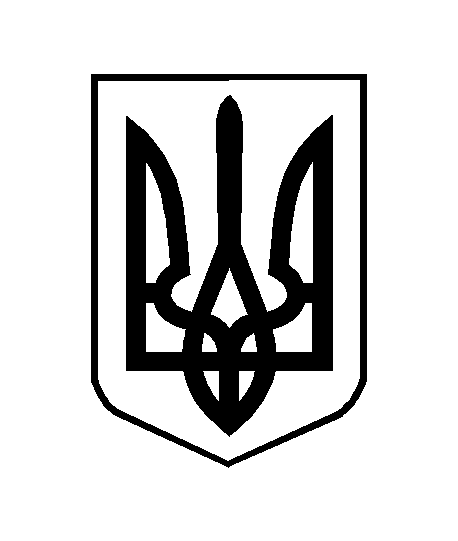 